ADIST_1802P.00330.01.2019EDITAL PARA A ATRIBUIÇÃO DE BOLSAS NO ÂMBITO DE PROJECTOS E INSTITUIÇÕES DE I&DTítulo: 1 (Uma) Bolsa de InvestigaçãoEncontra-se aberto concurso para a atribuição de uma Bolsa de Investigação para Licenciado no âmbito do projeto de I&D da ADIST, Associação para o desenvolvimento do Instituto Superior Técnico, 1802P.00330.1.01 - KEEN - ADIST, nas seguintes condições:Área Científica: Matemática - Estatística e Processos EstocásticosRequisitos de admissão: Estudantes inscritos no 2º ano e pela 1ª vez nos Mestrados em Matemática e Aplicações ou em Informática e de Computadores, ou a frequentar o último ano dos mestrados integrados em Engenharias Aeroespacial, Biomédica, Eletrotécnica e Computadores ou Física Tecnológica. Os candidatos deverão ter conhecimento de estatística, data mining e/ou modelos de machine learning e programação (R ou Phyton ou Matlab, outros).  Fatores preferenciais: disponibilidade imediata; ter realizado Unidades Curriculares de Métodos Estatísticos em Data Mining, Ciência de Dados, Aprendizagem Automática ou afins. Candidatos que tenham obtido o grau de licenciado no estrangeiro devem ter o grau reconhecido em Portugal.Plano de trabalhos: Desenvolvimento de métodos matemáticos de aprendizagem automática para a construção de um modelo de aprendizagem contínua de agente virtual de assistência aos operadores de linhas de apoio técnico especializado. Pretende-se que o candidato escreva uma tese de mestrado e/ou que produza material suficiente para submissão de um artigo científico.Legislação e regulamentação aplicável: Lei Nº. 40/2004, de 18 de Agosto (Estatuto do Bolseiro de Investigação Científica); Regulamento da Formação Avançada e Qualificação de Recursos Humanos 2010.Local de trabalho: O trabalho será desenvolvido no Centro de Matemática Computacional e Estocástica do Instituto Superior Técnico da Universidade de Lisboa, sob a orientação científica da Professora Isabel Rodrigues e do Professor Paulo Soares.Duração da bolsa: A bolsa terá a duração de 6 meses, com início previsto em setembro 2019, eventualmente renovável até ao limite de duração do projeto no qual se enquadra, não ultrapassando o limite máximo previsto no Regulamento de Bolsas de Investigação Científica.  Valor do subsídio de manutenção mensal: O montante da bolsa corresponde a €752,38, conforme tabela de valores das bolsas atribuídas diretamente pela FCT, I.P. no País (http://www.fct.pt/apoios/bolsas/valores ), sendo o modo de pagamento da opção do Bolseiro por Transferência Bancária/Cheque.Métodos de seleção: Os métodos de seleção a utilizar serão os seguintes (indicam-se valores atribuídos e ponderação percentual entre parêntesis): avaliação do curriculum académico (1-5, 50%), experiência em projetos de Data Mining ou Machine Learning (1-5, 30%), motivação para desenvolver o trabalho, disponibilidade imediata (1-5, 10%) e entrevista (1-5, 10%). Composição do Júri de Seleção: Conceição Amado, Isabel Rodrigues, Maria do Rosário Oliveira Paulo SoaresForma de publicitação/notificação dos resultados: Todos os candidatos serão notificados através de email do Resultado Final da Avaliação.Prazo de candidatura e forma de apresentação das candidaturas: O concurso encontra-se aberto no período de 29/07/2019 a 06/09/2019.As candidaturas devem ser formalizadas, obrigatoriamente, através do envio dos seguintes documentos: Formulário ADIST B1 – Candidatura a Bolsa de Investigação (www.adist.pt), Curriculum Vitae, certificado de habilitações e carta de motivação, e deverão ser enviadas via email: conceicao.amado@tecnico.ulisboa.pt com assunto: BIL-KEEN.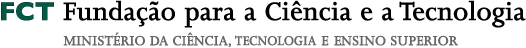 